1) Okulumuzda 317 tane sabah okula gelen öğrenci, 415 tane de öğleden sonra okula gelen öğrenci vardır. Bizim okulumuzun öğrenci vardır?ÇÖZÜM:2) Alış veriş merkezide 275 tane erkek, 356 tane bayan ve 143 tanede çocuk alış veriş yapmaktadır. Bu alış veriş merkezinde kaç tane alış veriş yapan kişi vardır?ÇÖZÜM:3) Metroda 249 tane bay ve 352 tane bayan yolcu bulunmaktadır. Bu metroda toplam kaç yolcu seyehat etmektedir?ÇÖZÜM:4) Ormandaki ağaçların 258 tanesi meşe, 321 tanesi çam ve 143 taneside gürgen ağacıdır. Bu ormanda toplam kaç ağaç vardır?ÇÖZÜM:5) Bir çiftlikte 214 tane koyun, 318 tane keçi ve 175 tanede inek vardır. Bu çiflikte kaç tane hayvan vardır?ÇÖZÜM:6) Babam 485 liraya bana, 375 lirayada kardeşime bisiklet aldı. Babam bisikletler için kaç lira ödemiştir?ÇÖZÜM:7 ) Büşra her gün okuduğu sayfaları not ediyor. Birinci gün 123 sayfa, ikinci gün 145 sayfa ve üçüncü gün de 152 sayfa kitap okuyor. Büşra üç günde toplam kaç sayfa kitap okumuştur?ÇÖZÜM:8 ) Okulumuzun düzenlediği geziye 325 kız öğrenci, 364 erkek öğrenci ve 54 tanede öğretmen katılmıştır. Bu geziye okulumuzdan kaç kişi katılmıştır?ÇÖZÜM:9 )  Bir market bir ayda 125 kilo pirinç, 251 kilo mercimek ve 148 kilo şeker satıyor. Bu marketin sattıklarının toplamı kaç kilodur?ÇÖZÜM:10 ) Bir büfede 216 simit, 328 poaça ve 275 şişe su satılmıştır. Bu büfede  satılanların toplam adedi kaç tanedir?ÇÖZÜM:11 ) Arkadaşlarımla birlikte tiyaroya gittik. Tiyatroyu izleyenlerin 134 tanesi bayan, 163 tanesi bay ve 32 tanesi ise çocuktu. Bu tiyatroyu izleyenlerin toplamı kaç kişidir?ÇÖZÜM:12 ) Ayşenur kendine boncuklardan bileklik yapmak istiyor. Bunun için 219 tane mavi, 256 tane kırmızı ve 326 tanede beyaz boncuk alarak bilekliğinin yapımında tamamını kullanıyor. Ayşenur’un bilekliğinde kaç tane boncuk vardır?ÇÖZÜM:YAZIM KURALLARI VE NOKTALAMA İŞARETLERİ ETKİNLİĞİMAşağıdaki cümlelerin yazılışında ve bazı noktalama işaretlerinde yapılan yanlışları bularak altına doğrularını yazınız.         cananlar size geldi mi!………………………………………………………………………………………         atatürk 1881 yılında selânikte doğdu.………………………………………………………………………………………         rana yarın senin doğum gününmü?………………………………………………………………………………………         kivi  karadenizde yetişir.………………………………………………………………………………………         Anneannem’ler liman köyünde yaşar.……………………………………………………………………………………………         nerde doğdun hale.………………………………………………………………………………………         Ülkemizin en yüksek dağı Ağrı dağıdır.………………………………………………………………………………………          ömer türkiyenin başkenti ankaradır.………………………………………………………………………………………          mustafa perili köşk hikâyesini okudunmu?………………………………………………………………………………………Yasin  kayseri’li olduğunu söyledi!………………………………………………………………………………………kadirler size geldi mi!………………………………………………………………………………………türkiye büyük millet meclisi ankaradadır.………………………………………………………………………………………ödevimi yanlız yaptım.……………………………………………………………………………………… tatilde tam yirmi puroblem çözdüm.………………………………………………………………………………………Karşıdan karşıya geçerken tırafik Polisine bakmalıyız!……………………………………………………………………………………… enes Sen demi gelmedin.………………………………………………………………………………………Hiç tavamda değilim?………………………………………………………………………………………NOKTALAMA İŞARETLERİ ETKİNLİĞİAşağıdaki cümlelerde ( ) işareti bulunan yerlere uygun noktalama işaretlerini koyunuz.Yolda arkadaşıma rastladım(   )Enes kırmızı top aldı(   )Ebru kitabını okumamış(   )Ekrem ödevlerini yaptı mı(   )Yaşlı adam nereye gitti(   )Bugün okula gelen kadın kimdi(   )Annem yeşil kazak almış(   )Yarın bize gelir misin(   )Yaşasın(   ) yazılıdan beş aldım(   )Tatilde bisiklet süreceğim(   )Yasin sınıf başkanı seçildi(   )Ankara çok güzel bir şehirdir(   )Ata Berk satranç oynadı(   )Defter(   ) silgi ve kalem aldım(   )Bülent(   )in kırmızı kalemi kayboldu(   )Yeşim nereye gitti(   )Köpeğin ayağını kim kırdı(   ) Akşam misafir gelecek(   )Of, çok yoruldum(   )Yoğurt(   ) peynir sütten elde edilir(   )Orhan otuz iki yaşına girdi(   )Yarın hava çok soğuk olacakmış(   )Kahvaltıda kaç yumurta yedin(   )Emine neden üzülüyor(   )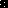 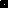 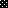 